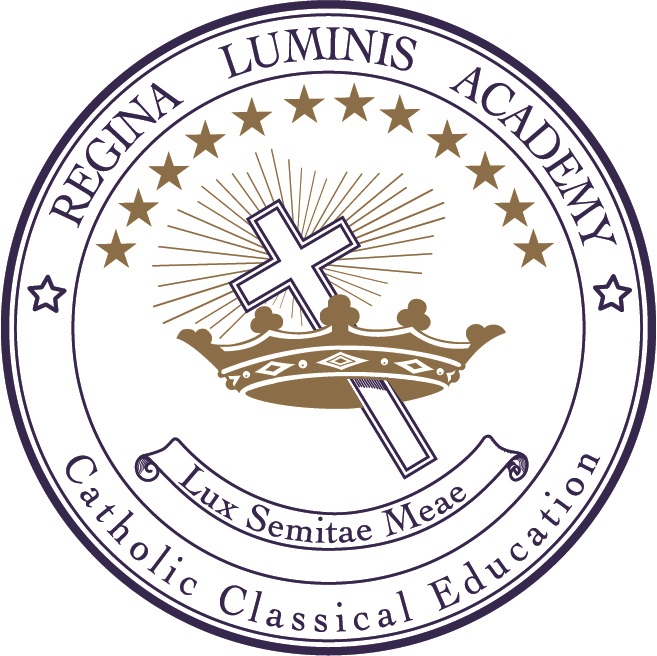 REGINA LUMINIS ACADEMY2019 – 2020Grade 9-12 School SuppliesPLEASE LABEL EVERYTHING WITH YOUR CHILD’S NAME, INCLUDING CLOTHING1 bottle hand sanitizer2 boxes of tissues2-3 packages of 3" x 5" index cards for science class and for use as a study aid6 spiral notebooks or 1 inch or larger 3-ring binder with loose-leaf paper and 6 dividers (binder recommended for disorganized students, as there is only one item to bring to each class and to/from home each day.)  Paper must be college-ruledAcademic planner with plenty of room to write in assignments (such as Moleskine) At least 6 different colors of matching highlighters and Post-it Tabs.Calculator—not graphing—simple.  Only used for logarithms, trig functions, square roots and pi.  (However, a graphing calculator would be highly recommended for Pre-Calculus and Calculus, such as the TI-83 Plus)Copy of an RSV Bible (ex. Ignatius Press) – please ensure it’s a Catholic editionEraser (large pink)Graph paper for math classHandsome/tasteful journal (especially leather-bound) to be used as a commonplace book for English classNo. 2 pencils with hand-sharpener and/or mechanical pencils with extra leadOne scotch tape refill Package of Expo dry-erase markersPackage of printer paperPackage of staples (mini-stapler recommended for students) Pencil case (be sure it can hold most of your small supplies)Pens (ballpoint, both blue and black ink, no red)Prismacolor Premier Colored Pencils, Set of 12, Assorted ColorsProtractor and compass for Geometry (keep at home until student is asked to bring to school)Regular supervised access to a computer at home or the library to look up RenWeb assignments, to type final drafts of papers, and for research projectsRoll of paper towelsRosary to keep at RLARuler with inches and centimetersSmall pair of scissors 